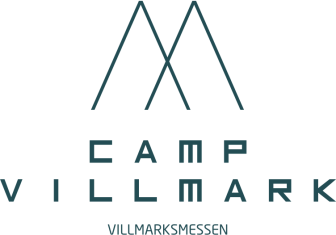 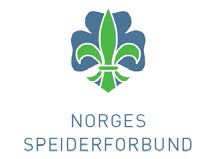 Søknad om fri med gyldig fravær for speidere som deltar på Barnas Camp Villmark På villmarksmessen Camp Villmark, som arrangeres på Lillestrøm 6.-8. april, skal speidere delta på Barnas Camp Villmark.Barnas Camp Villmark er et gratis tilbud til alle barn som besøker Camp Villmark. Den er en innendørs «speiderleir» som tilbyr innebærer speideraktiviteter som kanopadling, spikking, trening på førstehjelp, livlinekast, pakking av tursekk og mye mer. Barnas Camp Villmark blir i hovedsak bemannet av frivillige som skal organisere og være veiledere for barn og ungdom som deltar på aktivitetene, og dermed formidlere av verdifull kunnskap til de som besøker Barnas Camp Villmark. De frivillige er og speiderledere, men også speidere fra ca. 12 år, fordi vi i speideren tilbyr medlemmene lederoppgaver fra ung alder.Å bidra som frivillig på Barnas Camp Villmark er lærerikt for de unge speiderne. Noen av dem vil også delta på rigging av området i dagene før arrangementet starter. Vi ber om at skolen ser positivt på forespørselen og innvilger permisjon fra undervisningen med gyldig fravær. Barnas Camp Villmark er et nasjonalt arrangement for Norges speiderforbund. For spørsmål, ta kontakt med prosjektleder for Barnas Camp Villmark, Fredrik Rossow, tlf. 990 92 051, fredrik.rossow@gmail.com.Denne søknaden gjelder for:  	_________som det søkes om permisjon for (sett inn dato) i tidsrommet 	_________på grunn av deltakelse på Barnas Camp Villmark.Fredrik RossowFredrik Rossow, Prosjektleder for Barnas Camp Villmark Norges speiderforbund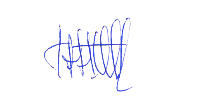 Knut Harald Ulland, Generalsekretær Norges speiderforbund	Denne søknaden signeres av en foresatt:Foresattes underskrift